 Быть готовым к школе - не значит уметь читать, писать и считать. Быть готовым к школе - значит быть готовым всему этому научиться.доктор психологических наук Л.А. ВенгерДетские психологи выделяют несколько критериев готовности ребенка к школе:Физиологическую готовность: 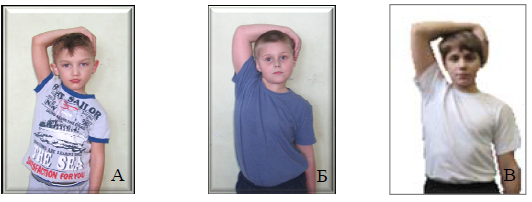 соответствие физического развития  биологическому возрасту;высокий уровень физического здоровья (отсутствие хронических заболеваний, физических  дефектов, функциональных ограничений); усидчивость (крепкий позвоночник, нормальный мышечный тонус);умеренная двигательная активность, ловкость движений, умение управлять своим телом;высокий уровень физической работоспособности и сопротивляемости организма.Социальную (личностную) готовность: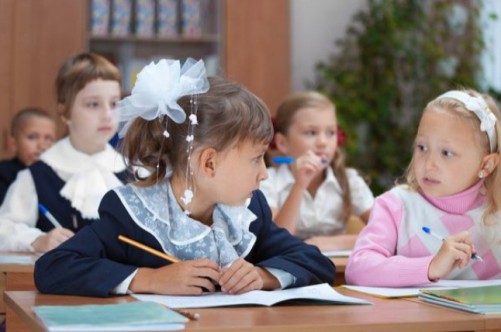 адаптация в общностях: семья, группа сверстников, класс и т.п.;овладение ведущими видами деятельности; овладение правилами поведения в социуме;уравновешенность процессов социализации и индивидуализации;выработка индивидуального стиля поведения;наличие самоконтроля и саморегуляции поведения.Психологическую готовность:интеллектуальная готовность (развитие познавательных процессов: произвольность внимания и запоминания, образность мышления, активность воображения, сформированность речевого аппарата);эмоционально-волевая готовность (стрессоустойчивость, терпимость к окружающим, эмоциональная уравновешенность, умение понимать инструкцию взрослого и и действовать по ней);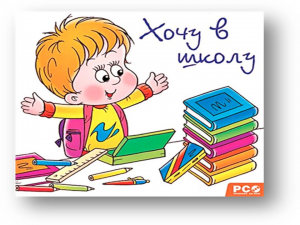 мотивационная готовность (наличие желания идти в школу для возможности получения новых знаний, желание занять определенную позицию в обществе, открывающую доступ в мир взрослых);сформированность Я-концепции (адекватные Я-образ и самооценка, способность к критическому самоанализу